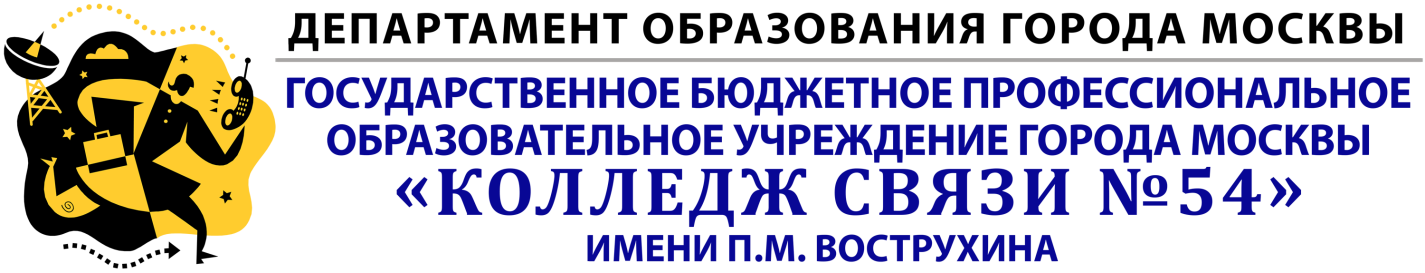 рабочая ПРОГРАММа ПРОИЗВОДСТВЕННОЙ ПРАКТИКИПМ.04 Организация эксплуатации комплексной системы защиты объектаспециальность 090905 Организация и технология защиты информации  (по программе углубленной подготовки)Москва2017РАССМОТРЕНА                                                           УТВЕРЖДАЮ                                                           Предметной (цикловой)                                                 Заместитель директора по УПРкомиссией                                                                                 ГБПОУ  КС №54Протокол №_______________                                       __________________О.В.Корешковот «_____»___________2017 г.                                          «_____» ____________  2017 г. Председатель предметной (цикловой)                    комиссии ОПД и ПМ спец. 090905_________                    Н.В. СеливановаРазработчики: Малыгина М.Ю., преподаватель ГБПОУ КС № 54                      Щесняк О.К., преподаватель ГБПОУ КС № 54  Программа  согласована:____________________________________                                                                         ( Ф.И.О. должность,  наименование организации)СОДЕРЖАНИЕ 1. паспорт рабочей  ПРОГРАММЫ ПРОизводственной практики1.1 Место производственной  практики в структуре  основной профессиональной образовательной программы (далее - ПОП).Программа производственной практики является частью ОПОП специальности  090905 Организация и технология защиты информации в части освоения основного вида профессиональной деятельности:Организация эксплуатации комплексной системы защиты объекта1.2 Цели и задачи производственной практики.С целью овладения указанным видом профессиональной деятельности студент в ходе данного вида практики должен:иметь практический опыт:участия в организации комплексной системы защиты объекта;уметь:участвовать в планировании политики безопасности организаций;проводить анализ и оценку механизмов защиты;определять эффективность СЗИ и участвовать в ее оценке;участвовать в разработке предложений по совершенствованию и повышению эффективности мероприятий по КСЗИ;знать:	правила построения оптимальной политики безопасности в соответствии с требованиями уровня безопасности, стоимости и сроков реализации;методы определения эффективности защиты информации;основные подходы к определению затрат на защиту информации;назначение КСЗИ, принципы ее организации и этапы разработки, классификацию и структуру КСЗИ;технологическое и организационное построение КСЗИ;требования к системам комплексной защиты информации1.3. Количество недель (часов) на освоение программы производственной практики:всего –5(пять) недель, 144 часа.2. РЕЗУЛЬТАТЫ ПРАКТИКИРезультатом освоения практики является освоение общих и профессиональных компетенций (ОК и ПК):Общие компетенции:Профессиональные компетенции:3. СТРУКТУРА И СОДЕРЖАНИЕ ПРОГРАММЫ ПРОИЗВОДСТВЕННОЙ  ПРАКТИКИ3.1. Тематический план3.2 Содержание практикиСодержание производственной практики (по профилю специальности)4. УСЛОВИЯ ОРГАНИЗАЦИИ И ПРОВЕДЕНИЯ  ПРОИЗВОДСТВЕННОЙ ПРАКТИКИ4.1. Требования к документации, необходимой для проведения практики:положение об учебной и производственной практике студентов, осваивающих основные профессиональные образовательные программы среднего профессионального образования;программа производственной практики;договор с организацией на организацию и проведение практики;календарно-тематический план;приказ о назначении руководителя практики от образовательного учреждения;приказ о распределении студентов по местам практики;график проведения практики;график консультаций;график защиты отчетов по практике.4.2.Требования к  учебно-методическому обеспечению практики:перечень утвержденных заданий по производственной практике;перечень методических рекомендаций (указаний) для студентов по выполнению видов работ;рекомендации по сбору материалов, их обработке и анализу, форме представления;рекомендации по выполнению отчетов по практике;рекомендации по выполнению выпускных квалификационных работ.4.3. Требования к  материально-техническому обеспечению:Во время прохождения производственной практики студент пользуется современным технологическим оборудованием, оснасткой, инструментом, контрольно-измерительной аппаратурой и средствами обработки  данных (компьютерами, вычислительными комплексами и обрабатывающими программами), которые находятся в соответствующей организации.4.4. Информационное обеспечение обученияПеречень рекомендуемых учебных изданий, Интернет-ресурсов, дополнительной литературыОсновные источники:Блинов А.М., Информационная безопасность. – СПб.: ГУЭФ, 2013Грибунин В.Г., Чудовский В.В.Комплексная система защиты информации на предприятии –  Спб.: «Академия», 2013.Ватаманюк А. Инженерно-техническая защита информации: Учеб. пособие для студентов, обучающихся по специальностям в обл. информ. безопасности СПб.: Питер, 2015.Торокин А.А., Основы инженерно-технической защиты информации.- М.: 2013Дополнительные источники:Торокин А. А.  Комплексный технический контроль эффективности мер безопасности систем управления в органах внутренних дел: Учебн. Пособие М.: Гелиос АРВ, 2015.Романова Д.А. ,Защита информации и конфиденциальные данные. -М.: Ника, 2016.Интернет-ресурсы:1 Журнал сетевых решений  LAN [Электронный  ресурс]. URL:http://www.osp.ru/lan/#/home 2 Журнал о компьютерных сетях и телекоммуникационных технологиях «Сети и системы связи» [Электронный ресурс].URL: http://www.ccc.ru/3.http://www.pandia.ru/4.  www.garant.ru5. www.consultant.ru4.5. Требования к руководителям практик от образовательного учреждения и организации.Организацию и руководство производственной практикой (по профилю специальности и преддипломной) осуществляют руководители практики от образовательного учреждения и от организации.Требования к руководителям практики от образовательного учреждения и организации.Требования к квалификации педагогических кадров, осуществляющих руководство практикой:Инженерно-педагогический состав: дипломированные специалисты –преподаватели междисциплинарных курсов, а также общепрофессиональных  дисциплин: «Основы информационной безопасности»; «Технические средства информатизации»;  «Сети и системы передачи информации»; «Операционные системы», «Базы данных». Мастера: наличие 5–6 квалификационного разряда с обязательной стажировкой  в профильных организациях не реже 1-го раза в 3 года. Опыт деятельности в организациях соответствующей профессиональной сферы является обязательным.4.6 Требования к соблюдению безопасности и пожарной безопасностив соответствии с требованиями предприятия/ организации–базы практики.5.КОНТРОЛЬ И ОЦЕНКАРЕЗУЛЬТАТОВ ПРОИЗВОДСТВЕННОЙ  ПРАКТИКИФорма отчетности – отчет по практике.Студент должен сформировать и представить руководителю практики от отделения СПО отчет, содержащий:1. Производственную характеристику с оценкой сформированности общих и профессиональных компетенций на практике;2. Договор с предприятием о прохождении практики;3. Дневник-отчет.1.Паспорт рабочей программы производственной практики .............…................42.Результаты практики……………………………… ..................…………………..53.Структура и содержание программы производственной практики.....................74.Условия организации и проведения производственной практики…... .............105. Контроль и оценка результатов производственной практики..…...…..………13КодНаименование результатов практикиОК 1. Понимать сущность и социальную значимость своей будущей профессии, обладать высокой мотивацией к выполнению профессиональной деятельности в области обеспечения информационной безопасности.ОК 2.  Организовывать собственную деятельность, определять методы и способы выполнения профессиональных задач, оценивать их эффективность и качество.ОК 3. Решать проблемы, оценивать риски и принимать решения в нестандартных ситуациях.ОК 4. Осуществлять поиск, анализ и оценку информации, необходимой для постановки и решения профессиональных задач, профессионального и личностного развития.ОК 5.  Использовать информационно-коммуникационные технологии для совершенствования профессиональной деятельности.ОК 6.Работать в коллективе и команде, обеспечивать их сплочение, эффективно общаться с коллегами, руководством, потребителями.ОК 7. Ставить цели, мотивировать деятельность подчиненных, организовывать и контролировать их работу с принятием на себя ответственности за результат выполнения заданий.ОК 8.Самостоятельно определять задачи профессионального и личностного развития, заниматься самообразованием, осознанно планировать повышение квалификации.ОК 9.  Быть готовым к смене технологий в профессиональной деятельности.ОК 10. Применять математический аппарат для решения профессиональных задач.ОК 11.Оценивать значимость документов, применяемых в профессиональной деятельности.ОК 12. Ориентироваться в структуре федеральных органов исполнительной власти, обеспечивающих информационную безопасность.КодНаименование результатов практикиОрганизация эксплуатации комплексной системы защиты объектаПК 4.1.Участвовать в разработке организационной структуры комплексной системы защиты информации (далее - КСЗИ).Организация эксплуатации комплексной системы защиты объектаПК 4.2. Участвовать в оценке технико-экономического уровня и эффективности организации КСЗИ.Организация эксплуатации комплексной системы защиты объектаПК 4.3. Участвовать в подготовке заданий на реализацию КСЗИ.Организация эксплуатации комплексной системы защиты объектаПК 4.4.  Организовывать и планировать работу малых коллективов исполнителей.Объем времени, отведенный на практику(в неделях, часах)Сроки проведенияПК 4.1.Организация эксплуатации комплексной системы защиты объекта4 недели –144 часаПК 4.2.Организация эксплуатации комплексной системы защиты объекта4 недели –144 часаПК 4.3.Организация эксплуатации комплексной системы защиты объекта4 недели –144 часаПК 4.4.Организация эксплуатации комплексной системы защиты объекта4 недели –144 часаВид деятельностиСодержание освоенного учебного материала, необходимого для выполнения видов работКоличество часов (недель)12345Организация эксплуатации комплексной системы защиты объектаЗнакомство с местом прохождения производственной практикиВводный инструктаж по месту проведения ПП; ознакомление со структурой и уставом организации, решаемыми задачами.МДК.04.01. Компоненты и функционирование системы защиты информации;МДК.04.02. Экономика защиты информации;МДК.04.03. Комплексная система защиты информации.6Организация эксплуатации комплексной системы защиты объектаУчастие  в планировании политики безопасности организаций;Разработка политики безопасности
и регламента безопасности предприятияМДК.04.01. Компоненты и функционирование системы защиты информации;МДК.04.02. Экономика защиты информации;МДК.04.03. Комплексная система защиты информации.6Организация эксплуатации комплексной системы защиты объектаУчастие  в планировании политики безопасности организаций;Разработка системы управления информационной безопасностью предприятия.МДК.04.01. Компоненты и функционирование системы защиты информации;МДК.04.02. Экономика защиты информации;МДК.04.03. Комплексная система защиты информации.6Организация эксплуатации комплексной системы защиты объектаАнализ и оценка механизмов защитыСбор, обработка и изучение информации, необходимой для планирования внедрения КСЗИМДК.04.01. Компоненты и функционирование системы защиты информации;МДК.04.02. Экономика защиты информации;МДК.04.03. Комплексная система защиты информации.6Организация эксплуатации комплексной системы защиты объектаАнализ и оценка механизмов защитыУстановка мер, методов  и средств обеспечения требуемого уровня защищенности информационных ресурсовМДК.04.01. Компоненты и функционирование системы защиты информации;МДК.04.02. Экономика защиты информации;МДК.04.03. Комплексная система защиты информации.6Организация эксплуатации комплексной системы защиты объектаОпределение эффективности СЗИ и участие в ее оценке;Классификация формальных моделей безопасностиМДК.04.01. Компоненты и функционирование системы защиты информации;МДК.04.02. Экономика защиты информации;МДК.04.03. Комплексная система защиты информации.6Организация эксплуатации комплексной системы защиты объектаОпределение эффективности СЗИ и участие в ее оценке;Модели  обеспечения конфиденциальностиМДК.04.01. Компоненты и функционирование системы защиты информации;МДК.04.02. Экономика защиты информации;МДК.04.03. Комплексная система защиты информации.6Организация эксплуатации комплексной системы защиты объектаОпределение эффективности СЗИ и участие в ее оценке;Модели обеспечения целостностиМДК.04.01. Компоненты и функционирование системы защиты информации;МДК.04.02. Экономика защиты информации;МДК.04.03. Комплексная система защиты информации.6Организация эксплуатации комплексной системы защиты объектаУчастие в разработке предложений по совершенствованию и повышению эффективности Описание объекта защитыМДК.04.01. Компоненты и функционирование системы защиты информации;МДК.04.02. Экономика защиты информации;МДК.04.03. Комплексная система защиты информации.6Организация эксплуатации комплексной системы защиты объектаУчастие в разработке предложений по совершенствованию и повышению эффективности Декомпозиция АС на субъекты и объектыМДК.04.01. Компоненты и функционирование системы защиты информации;МДК.04.02. Экономика защиты информации;МДК.04.03. Комплексная система защиты информации.6Организация эксплуатации комплексной системы защиты объектаУчастие в разработке предложений по совершенствованию и повышению эффективности Декомпозиция системы защиты  информацииМДК.04.01. Компоненты и функционирование системы защиты информации;МДК.04.02. Экономика защиты информации;МДК.04.03. Комплексная система защиты информации.6Организация эксплуатации комплексной системы защиты объектаУчастие в разработке предложений по совершенствованию и повышению эффективности Реализация системы защиты информации субъекта АС субъектно-объектной моделиМДК.04.01. Компоненты и функционирование системы защиты информации;МДК.04.02. Экономика защиты информации;МДК.04.03. Комплексная система защиты информации.6Организация эксплуатации комплексной системы защиты объектаУчастие в разработке предложений по совершенствованию и повышению эффективности Процедура создания пары субъект—объект, наделение
их атрибутами безопасностиМДК.04.01. Компоненты и функционирование системы защиты информации;МДК.04.02. Экономика защиты информации;МДК.04.03. Комплексная система защиты информации.6Организация эксплуатации комплексной системы защиты объектаУчастие в разработке предложений по совершенствованию и повышению эффективности Осуществление доступа субъекта к объекту6Организация эксплуатации комплексной системы защиты объектаУчастие в разработке предложений по совершенствованию и повышению эффективности Взаимодействие с внешними сетями6Организация эксплуатации комплексной системы защиты объектаРазработка мероприятий по внедрению КСЗИ;Разработка подсистемы управления доступом (идентификации и аутентификации пользователей)6Организация эксплуатации комплексной системы защиты объектаРазработка мероприятий по внедрению КСЗИ;Разработка подсистемы обеспечения целостности6Организация эксплуатации комплексной системы защиты объектаРазработка мероприятий по внедрению КСЗИ;Разработка криптографическая подсистемы6Организация эксплуатации комплексной системы защиты объектаРазработка мероприятий по внедрению КСЗИ;Разработка подсистемы антивирусной защиты6Организация эксплуатации комплексной системы защиты объектаРазработка мероприятий по внедрению КСЗИ;Разработка подсистемы межсетевого экранирования6Организация эксплуатации комплексной системы защиты объектаРазработка мероприятий по внедрению КСЗИ;Разработка подсистемы резервного копирования и архивирования6Организация эксплуатации комплексной системы защиты объектаРазработка мероприятий по внедрению КСЗИ;Разработка подсистемы обнаружения атак6Организация эксплуатации комплексной системы защиты объектаЗачетЗачет6Организация эксплуатации комплексной системы защиты объектаКвалификационный экзаменКвалификационный экзамен6                                                                                                                             Всего:                                                                                                                             Всего:                                                                                                                             Всего:                                                                                                                             Всего:144